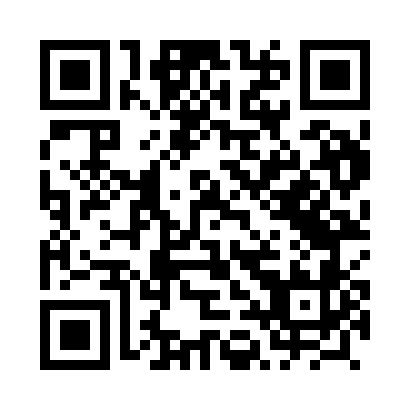 Prayer times for Skorzynice, PolandMon 1 Apr 2024 - Tue 30 Apr 2024High Latitude Method: Angle Based RulePrayer Calculation Method: Muslim World LeagueAsar Calculation Method: HanafiPrayer times provided by https://www.salahtimes.comDateDayFajrSunriseDhuhrAsrMaghribIsha1Mon4:356:321:015:287:319:212Tue4:326:301:015:297:329:233Wed4:296:281:005:317:349:254Thu4:266:251:005:327:369:285Fri4:236:231:005:337:379:306Sat4:206:2112:595:347:399:327Sun4:186:1912:595:357:419:348Mon4:156:1712:595:367:429:379Tue4:126:1412:595:387:449:3910Wed4:096:1212:585:397:469:4111Thu4:066:1012:585:407:479:4412Fri4:036:0812:585:417:499:4613Sat4:006:0612:585:427:519:4814Sun3:576:0412:575:437:529:5115Mon3:546:0112:575:447:549:5316Tue3:515:5912:575:457:559:5617Wed3:485:5712:575:477:579:5818Thu3:455:5512:565:487:5910:0119Fri3:425:5312:565:498:0010:0320Sat3:385:5112:565:508:0210:0621Sun3:355:4912:565:518:0410:0822Mon3:325:4712:565:528:0510:1123Tue3:295:4512:555:538:0710:1424Wed3:265:4312:555:548:0910:1625Thu3:225:4112:555:558:1010:1926Fri3:195:3912:555:568:1210:2227Sat3:165:3712:555:578:1310:2528Sun3:135:3512:555:588:1510:2829Mon3:095:3312:555:598:1710:3130Tue3:065:3112:546:008:1810:33